Publicado en Madrid el 19/11/2020 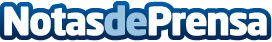 TUI celebra Black Friday con un descuento del 7%  en toda la programaciónLa campaña está activa desde hoy y hasta el martes 1 de diciembreDatos de contacto:María Sierra679851792Nota de prensa publicada en: https://www.notasdeprensa.es/tui-celebra-black-friday-con-un-descuento-del Categorias: Nacional Viaje Entretenimiento Turismo http://www.notasdeprensa.es